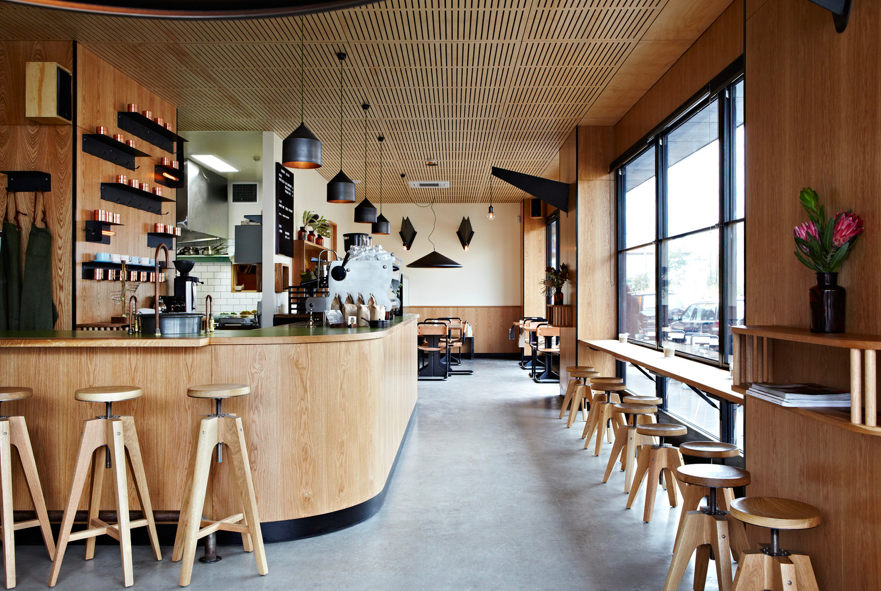 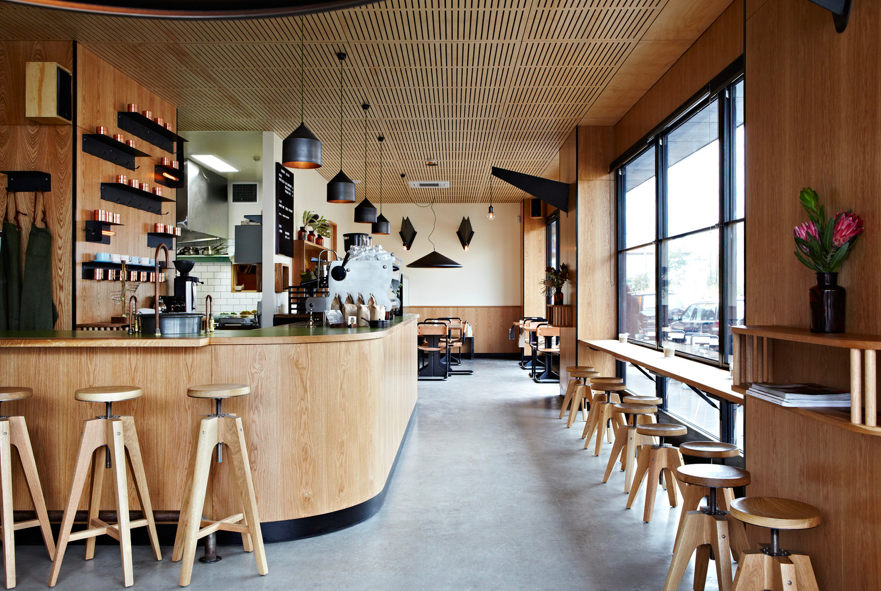 Publicity: 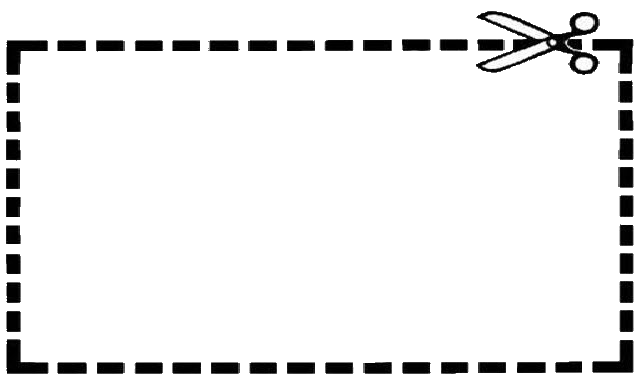 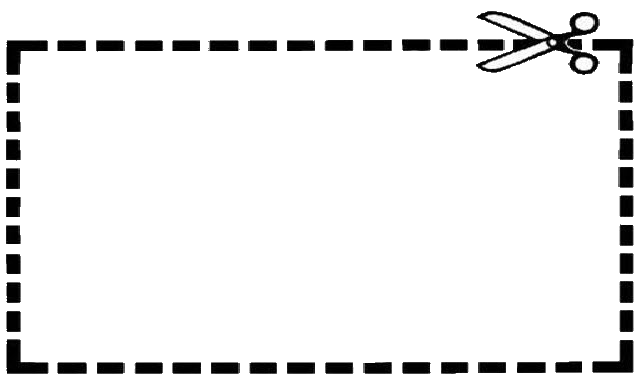 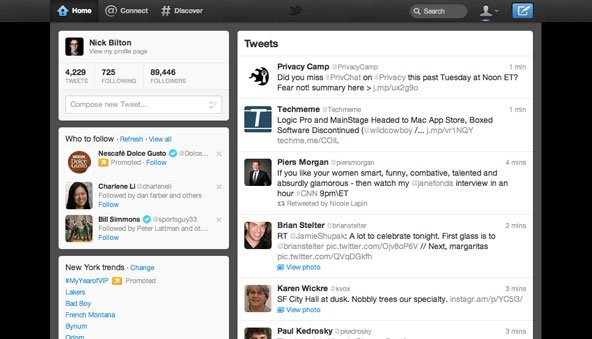 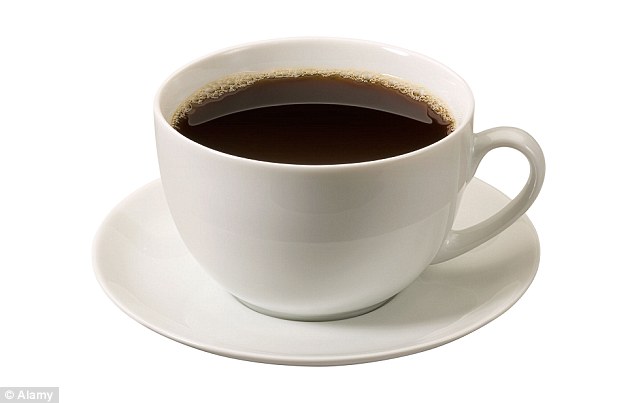 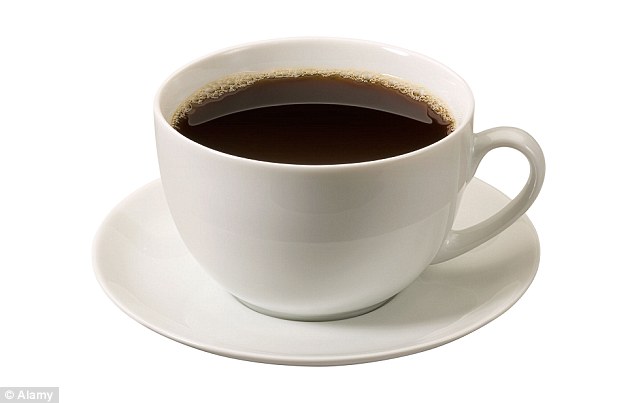 Broadcast media: What’s up Shepherdsville this is Tiki and we are having a buy one get one free down at the coffee shop.Specialty media: Tiki is giving away free tee shirts for anyone who buys a coffee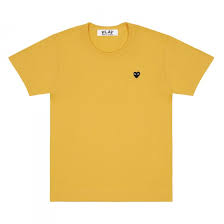 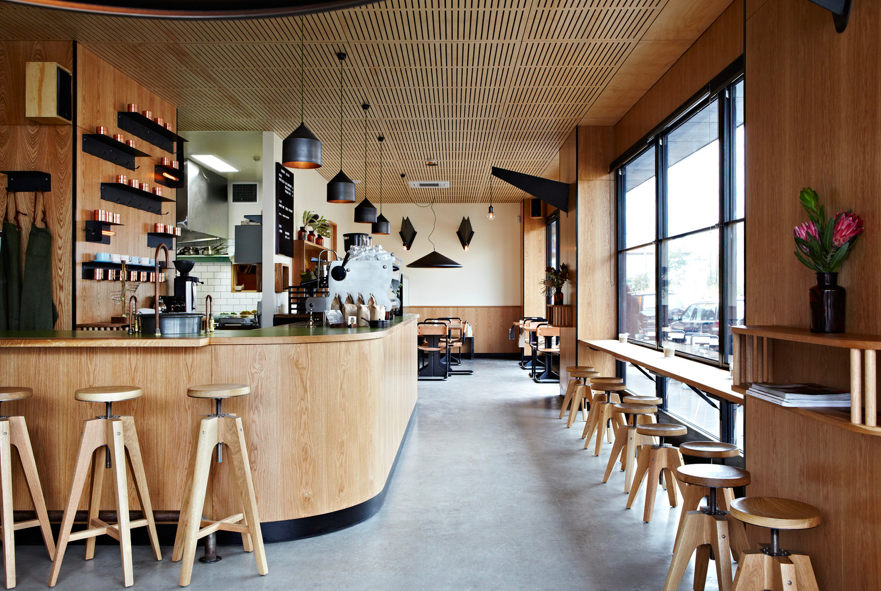 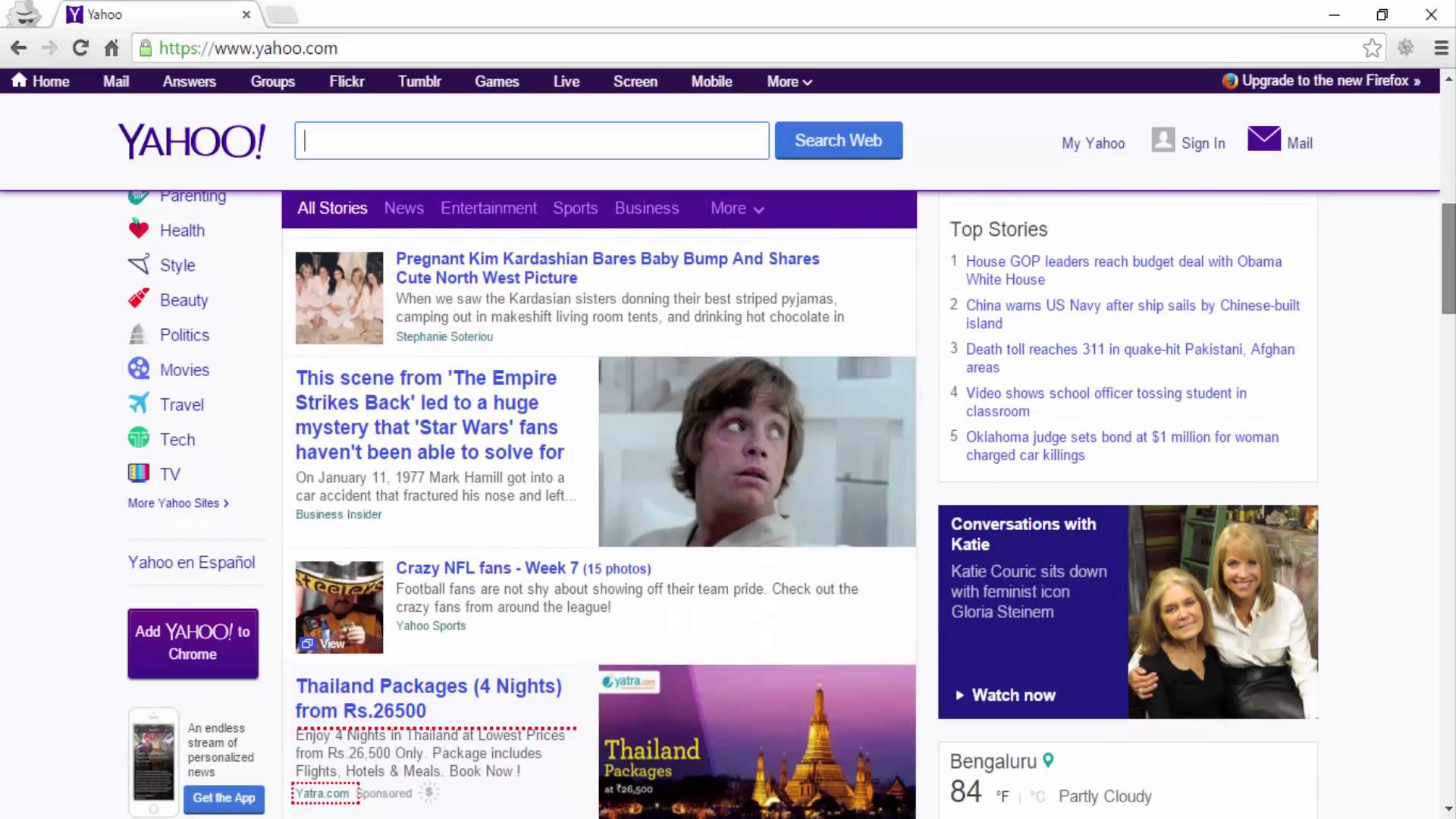 p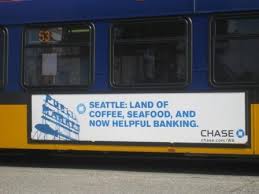 